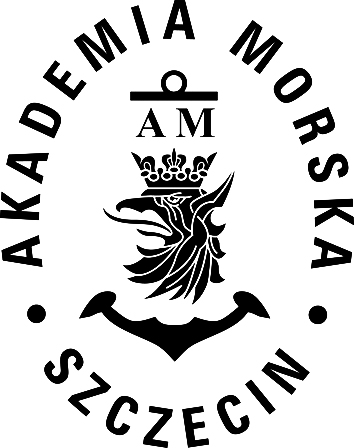 AKADEMIA MORSKA W SZCZECINIEDZIAŁ ADMINISTRACYJNO-GOSPODARCZYul. Wały Chrobrego 1-2	70 -500 Szczecintelefon (+48 91) 480 93 31	fax (+48 91) 480 95 85www.am.szczecin.pl	e-mail:am@am.szczecin.pl 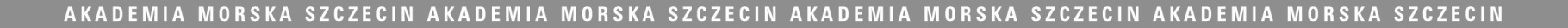 Szczecin, dn. 07.03.2019 r.Dotyczy: pośredniczenie w sprzedaży nieruchomości położonej w Szczecinie przy ul. Podgórnej 51/53I. Wybrano ofertę Wykonawcy:Ryzo Nieruchomości Sp. z o.o.ul. Pocztowa 27B/U170-361 SzczecinWysokość prowizji: 0,32% netto od wartości sprzedanej nieruchomości.II. Tabela poniżej przedstawia ceny ofert w przedmiotowym postepowaniu, gdzie kryterium oceny była wysokość prowizji netto od wartości sprzedanej nieruchomości.Nr ofertyNazwa (firma) i adres wykonawcyWysokość prowizji1.OFFICE Sp. z o.o.
ul. Św. Ducha 5/2U70-205 Szczecin
0,33%2.Ryzo Nieruchomości Sp. z o.o.ul. Pocztowa 27B/U170-361 Szczecin
0,32%